ΠΡΟΣΚΛΗΣΗ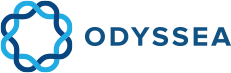 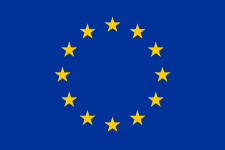 Η Διεύθυνση Πρωτοβάθμιας και Δευτεροβάθμιας Εκπαίδευσης Καβάλας
 σε συνδιοργάνωση με τη Δημοτική Βιβλιοθήκη Καβάλας «Βασίλης Βασιλικός» προσκαλούν τους εκπαιδευτικούς των σχολείων αρμοδιότητας των Διευθύνσεων, στην παρουσίαση του Ευρωπαϊκού Προγράμματος ODYSSEΑ, του μόνου που μας δίνει άμεση πρόσβαση στα περιβαλλοντικά δεδομένα της Μεσογείου και με άμεση εφαρμογή στο χώρο της 
Πρωτοβάθμιας και Δευτεροβάθμιας Εκπ/σης.Η εκδήλωση θα πραγματοποιηθεί την Τρίτη 7 Νοεμβρίου 2017 και ώρα 19:00 στην αίθουσα εκδηλώσεων της Δημοτικής Βιβλιοθήκης Καβάλας (4ος όροφος) με ομιλητή τον Καθηγητή του Δ.Π.Θ. και υπεύθυνο του Προγράμματος κ. Γεώργιο Συλαίο.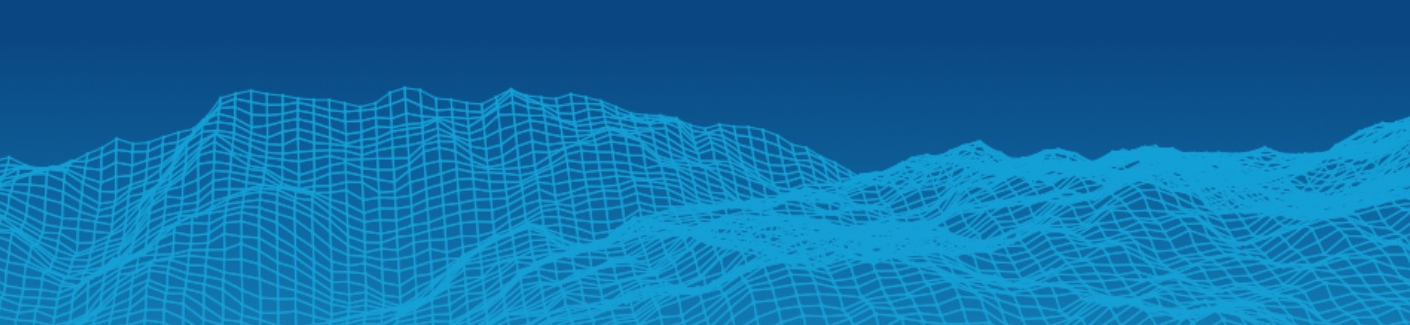 